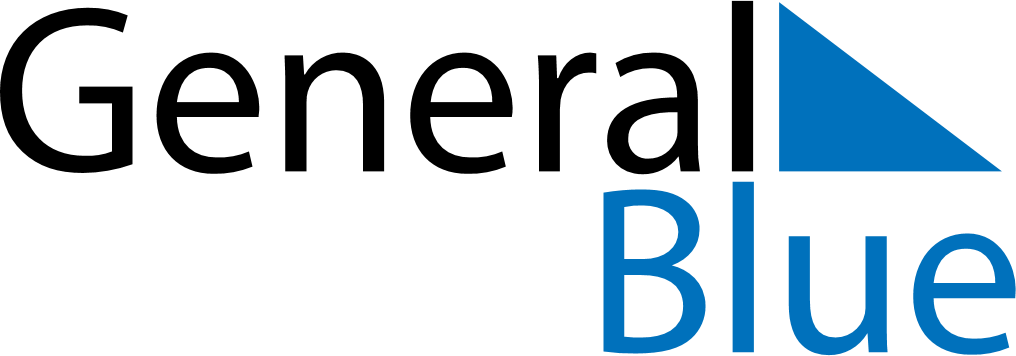 May 2024May 2024May 2024May 2024May 2024May 2024Vaestervik, Kalmar, SwedenVaestervik, Kalmar, SwedenVaestervik, Kalmar, SwedenVaestervik, Kalmar, SwedenVaestervik, Kalmar, SwedenVaestervik, Kalmar, SwedenSunday Monday Tuesday Wednesday Thursday Friday Saturday 1 2 3 4 Sunrise: 5:01 AM Sunset: 8:39 PM Daylight: 15 hours and 38 minutes. Sunrise: 4:59 AM Sunset: 8:41 PM Daylight: 15 hours and 42 minutes. Sunrise: 4:56 AM Sunset: 8:43 PM Daylight: 15 hours and 47 minutes. Sunrise: 4:54 AM Sunset: 8:46 PM Daylight: 15 hours and 51 minutes. 5 6 7 8 9 10 11 Sunrise: 4:51 AM Sunset: 8:48 PM Daylight: 15 hours and 56 minutes. Sunrise: 4:49 AM Sunset: 8:50 PM Daylight: 16 hours and 0 minutes. Sunrise: 4:47 AM Sunset: 8:52 PM Daylight: 16 hours and 5 minutes. Sunrise: 4:45 AM Sunset: 8:54 PM Daylight: 16 hours and 9 minutes. Sunrise: 4:42 AM Sunset: 8:56 PM Daylight: 16 hours and 14 minutes. Sunrise: 4:40 AM Sunset: 8:59 PM Daylight: 16 hours and 18 minutes. Sunrise: 4:38 AM Sunset: 9:01 PM Daylight: 16 hours and 22 minutes. 12 13 14 15 16 17 18 Sunrise: 4:36 AM Sunset: 9:03 PM Daylight: 16 hours and 27 minutes. Sunrise: 4:34 AM Sunset: 9:05 PM Daylight: 16 hours and 31 minutes. Sunrise: 4:32 AM Sunset: 9:07 PM Daylight: 16 hours and 35 minutes. Sunrise: 4:30 AM Sunset: 9:09 PM Daylight: 16 hours and 39 minutes. Sunrise: 4:28 AM Sunset: 9:11 PM Daylight: 16 hours and 43 minutes. Sunrise: 4:26 AM Sunset: 9:13 PM Daylight: 16 hours and 47 minutes. Sunrise: 4:24 AM Sunset: 9:15 PM Daylight: 16 hours and 51 minutes. 19 20 21 22 23 24 25 Sunrise: 4:22 AM Sunset: 9:17 PM Daylight: 16 hours and 55 minutes. Sunrise: 4:20 AM Sunset: 9:19 PM Daylight: 16 hours and 59 minutes. Sunrise: 4:18 AM Sunset: 9:21 PM Daylight: 17 hours and 2 minutes. Sunrise: 4:16 AM Sunset: 9:23 PM Daylight: 17 hours and 6 minutes. Sunrise: 4:15 AM Sunset: 9:25 PM Daylight: 17 hours and 10 minutes. Sunrise: 4:13 AM Sunset: 9:27 PM Daylight: 17 hours and 13 minutes. Sunrise: 4:11 AM Sunset: 9:28 PM Daylight: 17 hours and 17 minutes. 26 27 28 29 30 31 Sunrise: 4:10 AM Sunset: 9:30 PM Daylight: 17 hours and 20 minutes. Sunrise: 4:08 AM Sunset: 9:32 PM Daylight: 17 hours and 23 minutes. Sunrise: 4:07 AM Sunset: 9:34 PM Daylight: 17 hours and 26 minutes. Sunrise: 4:05 AM Sunset: 9:35 PM Daylight: 17 hours and 29 minutes. Sunrise: 4:04 AM Sunset: 9:37 PM Daylight: 17 hours and 32 minutes. Sunrise: 4:03 AM Sunset: 9:38 PM Daylight: 17 hours and 35 minutes. 